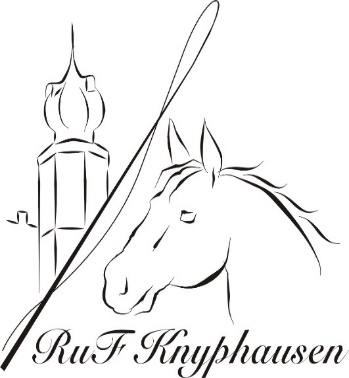 Anwesenheitsnachweis für das Reitturnier des RUF Knyphausenam 02./03.10.2021Von jedem Teilnehmer, jedem Begleiter und jedem Besucher auszufüllen und an der Eingangskontrolle abzugeben. Anstelle dieses Nachweises kann die Registrierung vor Ort auch über die Luca-App erfolgen.Die Datenerhebung erfolgt zum Zweck des Nachvollzugs von Infektionsketten im Zusammenhang mit Covid-19 nach den Bestimmungen der §§ 6 – 12 IfSG (Infektionsschutzgesetz).Die freiwillige Angabe der Daten ist erforderlich zum Betreten des Veranstaltungsgeländes zu o.g. Veranstaltung.Bitte in Druckbuchstaben ausfüllen:Vor-/Nachname:		____________________________________Straße, Haus-Nr.:		____________________________________PLZ, Wohnort:		____________________________________Email:				____________________________________Mobilnummer:		____________________________________		Funktion: -bitte ankreuzenReiter/inBegleitperson von ___________________RichterBesucherHelferAndere Funktion:______________________________Die Abgabe und Speicherung meiner Daten bei den zuständigen Gesundheitsbehörden genehmige ich nur zum Nachweis evtl. auftretender InfektionswegeEine Abgabe an Dritte wird ausdrücklich nicht gestattetIch verpflichte mich, die veröffentlichten und ausgehängten Infektionsschutzmaßnahmen, Abstandsregeln und Bestimmungen über  Mundschutzmasken einzuhaltenIch bestätige hiermit, dass ich keine Corona typischen Symptome habe__________________________			________________________Ort, Datum							Unterschrift